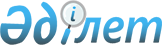 О признании утратившим силу постановления акимата Жанакорганского района от 21 декабря 2018 года № 706 "Об установлении норматива отчисления части чистого дохода коммунальных государственных предприятий в местный бюджет"Постановление Жанакорганского районного акимата Кызылординской области от 20 ноября 2023 года № 349. Зарегистрировано Департаментом юстиции Кызылординской области 22 ноября 2023 года № 8469-11
      В соответствии со статьей 27 Закона Республики Казахстан "О правовых актах", акимат Жанакорганского района ПОСТАНОВЛЯЕТ:
      1. Признать утратившим силу постановление акимата Жанакорганского района от 21 декабря 2018 года № 706 "Об установлении норматива отчисления части чистого дохода коммунальных государственных предприятий в местный бюджет" (зарегистрировано в Реестре государственной регистрации нормативных правовых актов за № 6655).
      2. Настоящее постановление вводится в действие по истечении десяти календарных дней после дня его первого официального опубликования.
					© 2012. РГП на ПХВ «Институт законодательства и правовой информации Республики Казахстан» Министерства юстиции Республики Казахстан
				
      Аким Жанакорганского района 

М. Тлеумбетов
